Гимназическая игра «Компас» для 5-х – 6-х классов.I этап игры «Давайте познакомимся!».Второй год в гимназии №1573 (СП№1) проводится командообразующая гимназическая игра «Компас» для 5-х – 6-х классов. Целью этой игры является сплочение классных коллективов, включение их в творческую жизнь гимназии. Эта игра проходит в течение всего учебного года и включает в себя V этапов.22 октября 2015 года в актовом зале гимназии прошёл I этап игры «Давайте познакомимся!». Классам необходимо было подготовить рассказ о себе в формате песни. Информация должна быть следующей: № класса, девиз, эмблема и рассказ об учащихся класса.Ребята очень серьёзно подошли к выполнению этого задания. Были подготовлены интересные выступления, яркие песенные и танцевальные номера. Но самое главное в их выступлениях было то, что участие приняли все учащиеся классов. Это говорит о том, что учащиеся 5-х – 6-х классов готовы работать, как единая команда. Жюри конкурса были гимназисты старших классов и педагоги: Доровских Дарья, Фриева Вероника 10 «В» класс, Савина Арина, Латыпова Диана 7 «А» класс и Виноградов Антон Сергеевич учитель физической культуры. Результаты этого этапа будут объявлены позже. Спасибо всем участникам этапа, за такие выступления. Желаем удачи на следующем этапе.5 «А» класс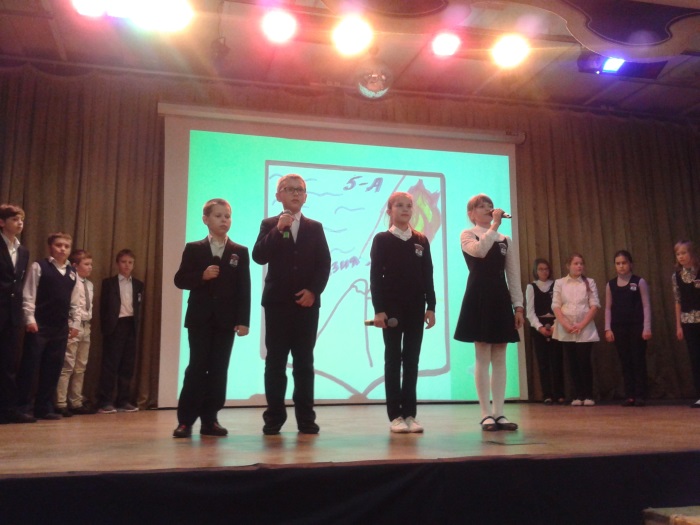 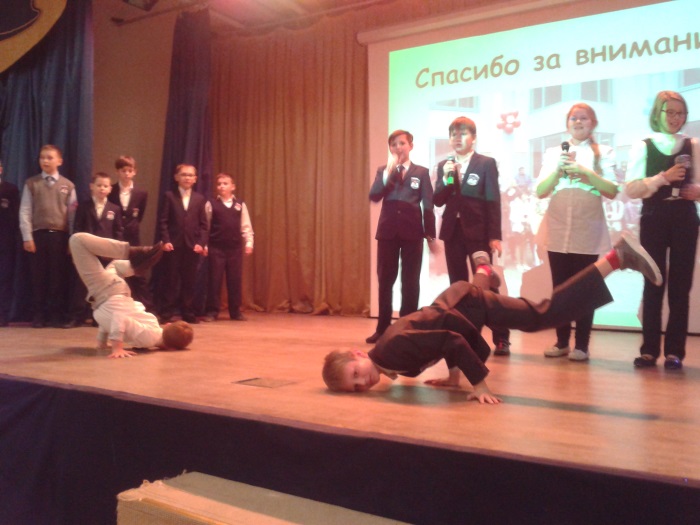                       5 «Б» класс                                                           5 «В» класс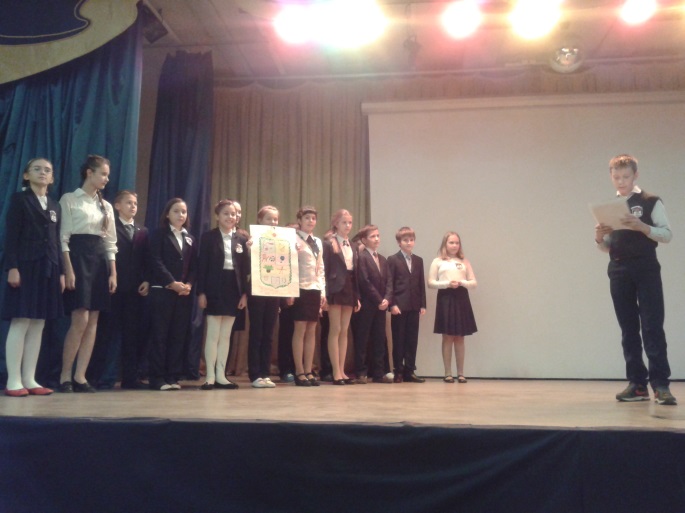 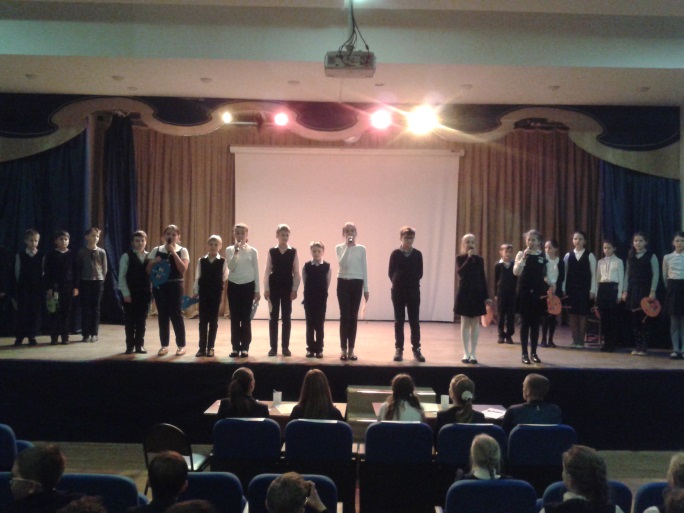                                                                   6 «А» класс.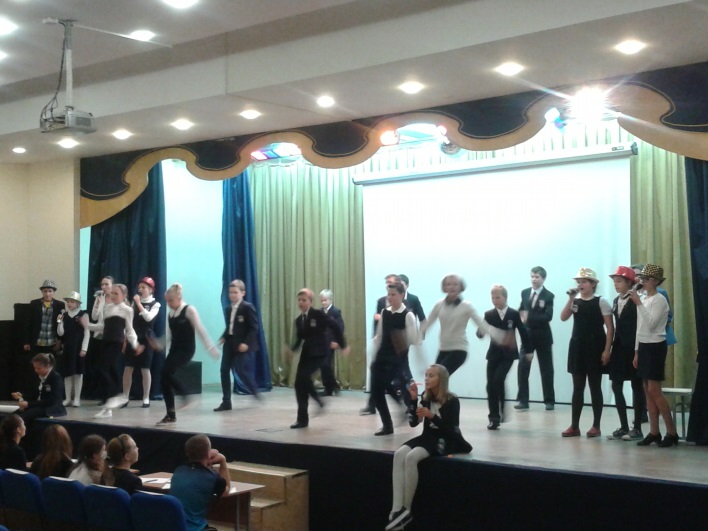 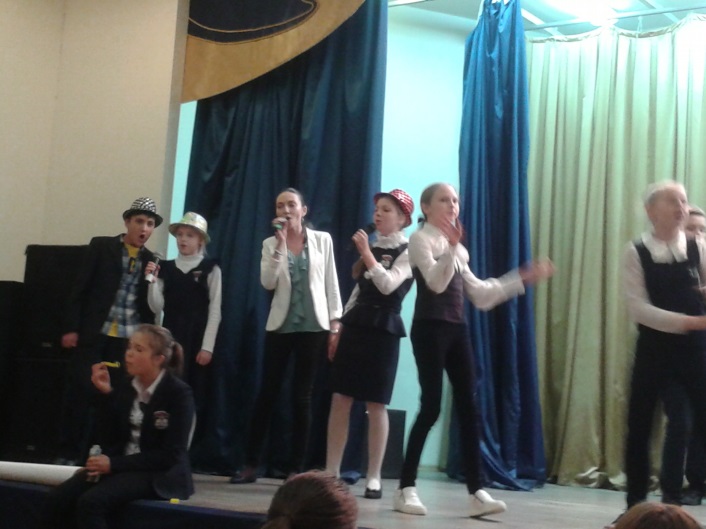                                                               6 «Б» класс                                                          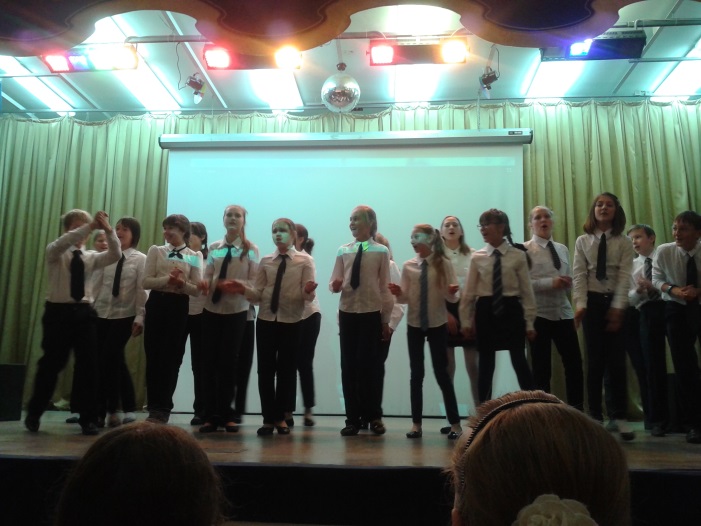 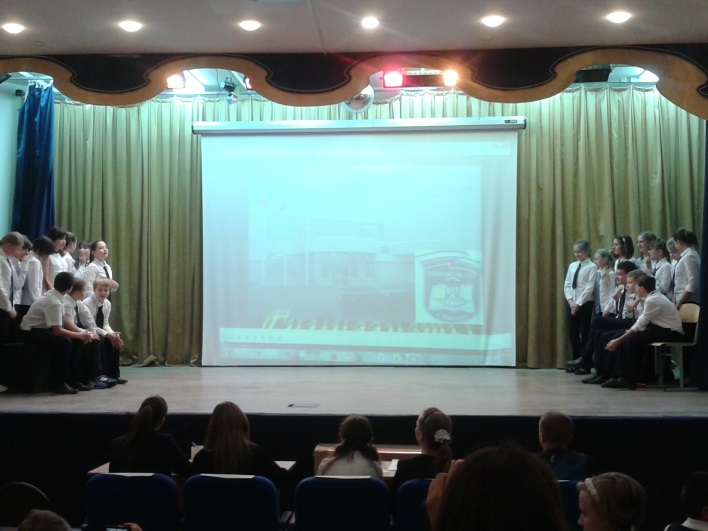                                                                   6 «В» класс  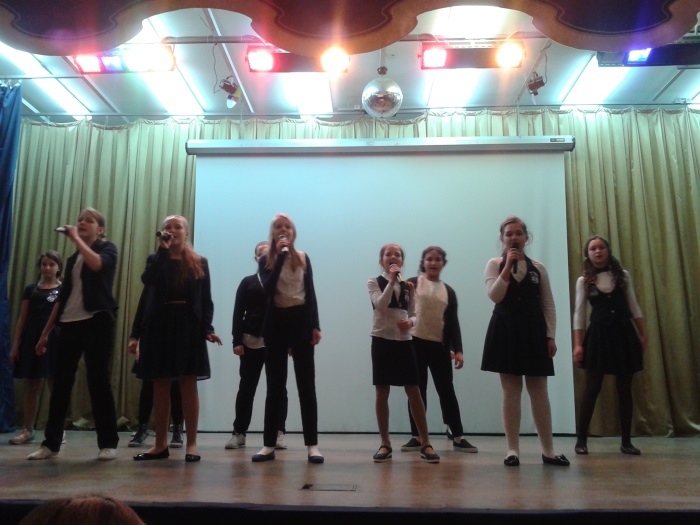 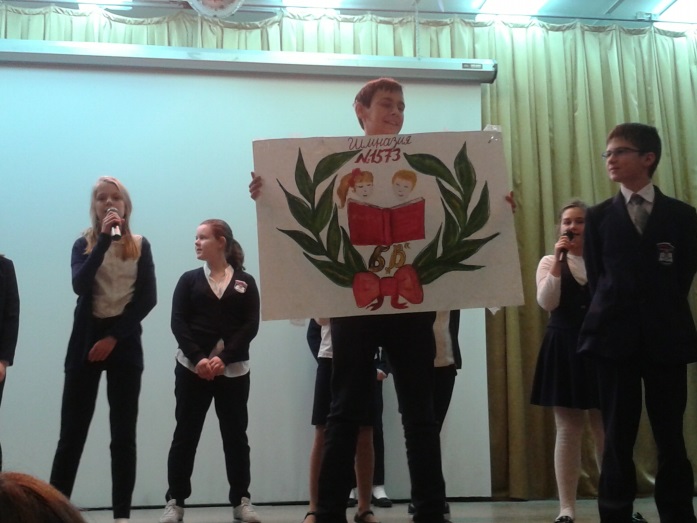 